Witam!Zakończyliśmy dział Geografia Europy. DziśTemat: Powtórzenie wiadomości -Europa.Rozdział był obszerny dla tego na wykonanie zadań macie dwa tygodnie. ( do 06.05.2020) ( nie zostawiajcie wszystkiego na ostatnią chwilę)Spóźnialscy niech nie liczą na piątki.Na początek przeczytajcie podsumowanie działu  str. 131 – 138.Następnie należy wykonać zamieszczone  ćwiczenia ( kto ma zeszyt ćwiczeń w nim robi zadania). Jeśli wrócim do szkoły  wasza wiedza będzie sprawdzona tradycyjnie, jeśli nastąpi to nieprędko skontaktujemy się zdalnie. ( Jak by co to Wam napisze jak ) .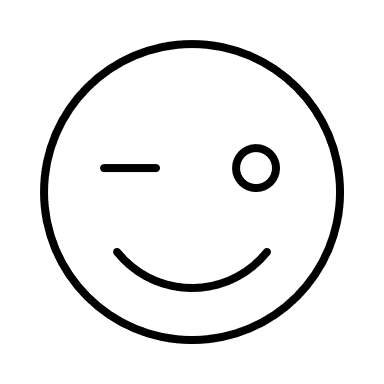 Pozdrawiam!